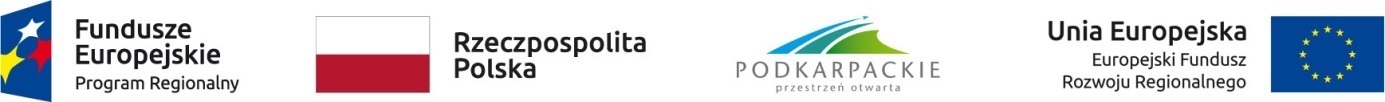 Załącznik 3.2 do SIWZ Uwaga: Składa każdy wykonawca wraz z ofertąPieczęć WykonawcyOŚWIADCZENIE WYKONAWCYskładane na podstawie art. 25a ust. 1 p.z.p. o spełnieniu warunków udziału w postępowaniuSkładając ofertę w przetargu nieograniczonym na:"Termomodernizacja budynku Filii Przychodni Rejonowej w Ropczycach – Niedźwiada 10"prowadzonym przez: Powiat Ropczycko - Sędziszowskioświadczam, co następuje:INFORMACJA DOTYCZĄCA WYKONAWCYOświadczam, że spełniam warunki udziału w postępowaniu określone przez Zamawiającego w Części 1 pkt 6 SIWZ.………………….. dnia ……….. 2019 r.	..............................................................(podpis osoby upoważnionej do reprezentacji)INFORMACJA W ZWIĄZKU Z POLEGANIEM NA ZASOBACH INNYCH PODMIOTÓW:Oświadczam, że w celu wykazania spełniania warunków udziału w postępowaniu, określonych przez Zamawiającego w Części 1 pkt 6 ……………… SIWZ polegam na zasobach następującego/ych podmiotu/ów:………………………………………………………………….w następującym zakresie:………………………………………….(wskazać podmiot i określić odpowiedni zakres dla wskazanego podmiotu).…………………….. dnia ………. 2019 r.	..............................................................(podpis osoby upoważnionej do reprezentacji)OŚWIADCZENIE DOTYCZĄCE PODANYCH INFORMACJI:Oświadczam, że wszystkie informacje podane w powyższych oświadczeniach są aktualne i zgodne z prawdą oraz zostały przedstawione z pełną świadomością konsekwencji wprowadzenia zamawiającego w błąd przy przedstawianiu informacji. ………………….. dnia ……….. 2019 r.	..............................................................(podpis osoby upoważnionej do reprezentacji)